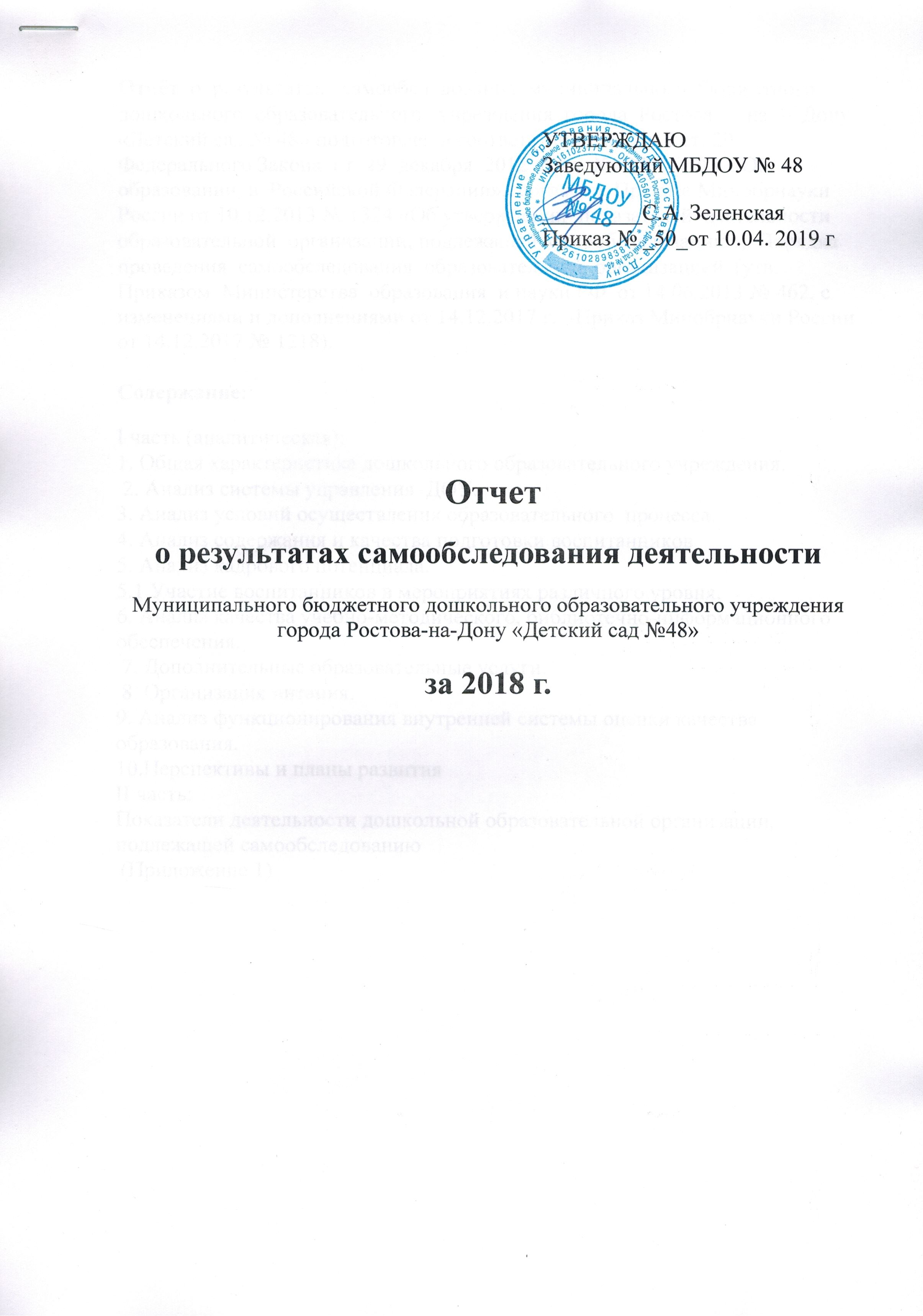 Отчёт  о  результатах   самообследования  муниципального  бюджетного дошкольного  образовательного   учреждения  города  Ростова  –  на  –  Дону «Детский сад № 48» подготовлен в соответствии с п. 3 ч. 2 ст. 29 Федерального Закона  от  29  декабря  2012  года  №  273  –  ФЗ  «Об  образовании  в  Российской Федерации»,  согласно  Приказа Минобрнауки России от 10.12.2013 № 1324 «Об утверждении  показателей  деятельности  образовательной  организации, подлежащей  самообследованию»,  Порядка  проведения  самообследования  образовательной  организацией  (утв.  Приказом  Министерства  образования  и науки РФ  от 14.06.2013 № 462, с изменениями и дополнениями от 14.12.2017 г.  -Приказ Минобрнауки России от 14.12.2017 № 1218).Содержание:I часть (аналитическая):1. Общая характеристика дошкольного образовательного учреждения. 2. Анализ системы управления  ДОУ.3. Анализ условий осуществления образовательного  процесса.4. Анализ содержания и качества подготовки воспитанников5. Анализ кадрового потенциала.5.1 Участие воспитанников в мероприятиях различного уровня.6. Анализ качества учебно-методического, библиотечно-информационного обеспечения. 7. Дополнительные образовательные услуги. 8. Организация питания.9. Анализ функционирования внутренней системы оценки качества образования. 10.Перспективы и планы развитияII часть:Показатели деятельности дошкольной образовательной организации, подлежащей самообследованию  (Приложение 1)I часть (аналитическая): 1. Общая характеристика дошкольного образовательного учрежденияНаименование учреждения:Муниципальное  бюджетное  дошкольное образовательное учреждение города Ростова-на-Дону «Детский сад № 48» Год основания: 1980 год.Учредительные документы:Лицензия   на осуществление образовательной деятельности Серия 61Л01 № 0003103  от 13.08.2015г, регистрационный № 5438.Лицензией предусмотрена реализация основной образовательной программы дошкольного образования, а также реализация дополнительных образовательных программ по  5 направлениям развития: познавательному, речевому, социально – личностному, художественно – эстетическому, физическому развитию.Свидетельство о постановке на учет российской организации в налоговом органе по месту ее нахождения  6161023779Свидетельство о внесении записи в Единый государственный реестр юридических лиц от 13.11.2002 Серия 50 № 002635898 (первое). Устав МБДОУ №48 утвержден Управлением образования города Ростова-на-Дону   от  23.06.2015 г.  приказ № 629Фамилия, имя, отчество руководителя: Зеленская Светлана Аркадьевна Образование высшее профессиональное. Квалификационная категория высшая. Педагогический стаж 44года. Стаж руководителя  ДОУ – 5 года.Юридический и фактический адрес: 344068,  Ростов-на –Дону ,улица Нариманова 131.Местонахождение учреждения:344068 ,  Ростов - на –Дону ,улица Нариманова 131.  Телефон: Тел.: 8(863) 2-33-07-26, факс 2-33-71-36
Е-mail:: dou48rostov@yandex.ru Учредитель дошкольного учреждения: Администрация Ворошиловского района Ростова-на-Дону. Режим работы: 5 дней в неделю (понедельник, вторник, среда, четверг, пятница).Выходные дни: суббота, воскресенье.График работы: 7.00 – 19.00.Контингент воспитанников.Прием  воспитанников  в  МБДОУ №48  осуществляется  в  соответствии  с Положением  «О  порядке  оформления,  приостановления  и  прекращения отношений  между  МБДОУ  № 48  и  родителями  (законными  представителями) воспитанников», разработанного  в соответствии  с нормативными документами в сфере образования Российской Федерации.В  МБДОУ  на  01.09.2018 г.  функционирует   11 групп, из них : Наполняемость МБДОУ  в 2018 – 2019  учебном году составила 326 детей раннего и дошкольного возраста. Проектная мощность МБДОУ составляет 245 человек. Списочный состав детей на 01.09.2018 г. составляет 326 человек.Вывод: МБДОУ № 48 зарегистрировано и функционирует в  соответствии с нормативными документами в сфере образования Российской Федерации.  2.  Анализ системы управления. Функции и полномочия учредителя осуществляет Управление образования города Ростова-на-Дону (далее – Управление образования).Отношения между Управлением образования и МБДОУ определяются договором, заключенным между ними в соответствии с законодательством Российской Федерации.Местонахождение (юридический адрес) Управления образования: 344002, Ростовская область, г. Ростов-на-Дону, ул. Обороны, 76.МБДОУ является юридическим лицом, имеет самостоятельный баланс, обособленное имущество, лицевые счета в казначействе, бланки, штампы, круглую печать со своим наименованием и наименованием отраслевого (функционального) или территориального органа Администрации города на русском языке.Управление МБДОУ строится на принципах единоначалия и самоуправления.Управление  МБДОУ  № 48 осуществляется  в  соответствии  с  Федеральным законом  «Об  образовании  в  Российской  Федерации»,  Уставом,  локальными актами  и  другими  нормативными  документами,  регулирующими  деятельность дошкольных учреждений.Общее  руководство  осуществляет  заведующий  -  Зеленская Светлана Аркадьевна.В организационную структуру управления МБДОУ № 48 входит:Администрация МБДОУ (заведующий, заместитель заведующего по ВОР заместитель заведующего по АХЧ);Совет  МБДОУ  (работники  МБДОУ,  родители  (законные  представители) воспитанников, представители общественных организаций)Педагогический  совет  (старший  воспитатель,  специалисты  МБДОУ  и воспитатели);Общее собрание работников МБДОУ (все сотрудники МБДОУ);Профессиональный союз (члены профсоюза);Совет родителей (родители воспитанников);Медицинская служба (мед. сестра).    СОВЕТ МБДОУ. К компетенции Совета МБДОУ относится:утверждение  перспективного  плана  развития  МБДОУ  (ресурсной  базы МБДОУ,  качества  образовательного  процесса,  хозяйственной  деятельности, ремонтных работ и пр.);координация  деятельности  педагогов,  родителей  (законных представителей),  общественных  организаций  по  вопросам  воспитания  и образования в МБДОУ;заслушивание  отчета  администрации  МБДОУ  о  расходовании  бюджетных ассигнований и использовании иных источников финансирования;представление  интересов  МБДОУ  в  рамках  своей  компетенции  в  органах управления образованием, общественных объединениях и других организациях;рассмотрение  вопроса  о  дополнительных  источниках  финансирования  на развитие материально-технической базы МБДОУ;осуществление  иных  полномочий  в  соответствии  с  законодательством  в фере образования и локальными актами МБДОУ.ПЕДАГОГИЧЕСКИЙ СОВЕТ  —  постоянно действующий коллегиальный орган управления педагогической деятельностью МБДОУ, действующий в целях реализации и совершенствования образовательного и воспитательного процесса, повышения  профессионального  мастерства  педагогических  работников.Компетенции Педагогического совета:определение стратегии совершенствования образовательного процесса в МБДОУ;обсуждает  выбор  различных  вариантов  содержания  образования,  форм  и методов образовательного процесса и способов их реализации;принятие, согласование локальных актов в рамках своей компетенции;обсуждение принимаемых образовательных программ, в том числе всех их компонентов; организация  работы  по  повышению  квалификации  педагогических работников, развитию их творческих инициатив;принятие  решения  о  представлении  к  награждению  педагогических работников;обсуждение режимных моментов деятельности МБДОУ;рассмотрение  и  обобщение  результатов  коррекционно-развивающей  и образовательной деятельности МБДОУ;проведение разработки, обсуждения и принятия годовых и  перспективно-тематических  планов  и  других  документов,  регулирующих  образовательный процесс, в рамках своей компетенции;организация  выявления,  обобщения  и  внедрения  продуктивного педагогического опыта;осуществление управления опытно-экспериментальной работы в МБДОУ;заслушивание  сообщений  администрации  МБДОУ  по  вопросам  учебно-воспитательного характера;осуществление  иных  полномочий  в  соответствии  с  законодательством  в сфере образования и локальными актами МБДОУ.ОБЩЕЕ  СОБРАНИЕ  РАБОТНИКОВ  МБДОУ  содействует осуществлению  управленческих  начал,  развитию  инициативы  трудового коллектива, реализует право на самостоятельность МБДОУ в решении вопросов, способствующих  оптимальной  организации  образовательного  процесса  и финансово-хозяйственной  деятельности,  содействует  расширению коллективных,  демократических  форм  управления  и  воплощения  в  жизнь государственно-общественных  принципов.  В  состав  Общего  собрания работников  входят  все  работники  МБДОУ.  Компетенции  Общего  собрания работников МБДОУ:разработка  проекта  и  принятие  Устава  МБДОУ,  Правил  внутреннего трудового  распорядка  МБДОУ  по  представлению  заведующего  МБДОУ, решение вопроса о внесении необходимых изменений и дополнений к Уставу;принятие  решения  о  необходимости  заключения  коллективного  договора, принятие  коллективного  договора,  заслушивание  ежегодного  отчета администрации МБДОУ о выполнении коллективного договора;определение  численности  и  срока  полномочий  комиссии  по  трудовым спорам, избрание ее членов;избрание  представителей  трудового  коллектива  в  органы  управления МБДОУ;выдвижение  коллективных  требований  работников  МБДОУ  к администрации и избрание полномочных представителей для участия в решении коллективного  трудового  спора,  принятие  решения  об  объявлении  забастовки выборы органа, возглавляющего забастовку;рассмотрение  всех  вопросов,  вносимых  в  повестку  дня  администрацией, организациями и отдельными членами коллектива МБДОУ;осуществление  иных  полномочий  в  соответствии  с  законодательством  в сфере образования и локальными актами МБДОУ,избрание профсоюзных или иных общественных органов.ПРОФЕССИОНАЛЬНЫЙ  СОЮЗ  РАБОТНИКОВ  (профсоюз).  Главная цель  —  защита профессиональных, трудовых, социально-экономических прав и законных интересов своих членов.Профсоюз в МБДОУ № 48:обеспечивает защиту права  каждого члена Профсоюза на труд, повышение квалификации, справедливую и своевременную оплату труда;содействует  охране  здоровья,  созданию  здоровых  и  безопасных  условий труда членов Профсоюза;осуществляет  общественный  контроль  за  практической  реализацией признаваемых законом приоритетов в сфере образования и науки;осуществляет  общественный  контроль  за  соблюдением  законодательства РФ,  затрагивающего  трудовые,  экономические  и  социальные  интересы  членов Профсоюза,  создает  технические  и  правовые  инспекции  труда,  профсоюзные юридические службы и консультации;укрепляет  организационное  единство,  развивает  солидарность,  взаимопомощь  и  сотрудничество  профсоюзных  организаций  и        членов Профсоюза МБДОУ.В  целях содействия МБДОУ в осуществлении воспитания и обучения  детей в  МБДОУ,  обеспечения  взаимодействия  МБДОУ  с  родителями  (законными представителями)  воспитанников  в  каждой  группе  создается  СОВЕТ РОДИТЕЛЕЙ  (законных  представителей)  воспитанников  (родительский комитет).К  полномочиям  Совета  родителей  (законных  представителей) воспитанников относится:принятие  рекомендательных  решений  по  всем  вопросам  организации деятельности МБДОУ;избрание  представителей  родителей  (законных  представителей) воспитанников в органы  управления МБДОУ;участие  в  вопросах  управления  МБДОУ  и  принятии  МБДОУ  локальных актов, затрагивающих их права и законные интересы;осуществление  иных  полномочий  в  соответствии  с  законодательством  в сфере образования и локальными актами МБДОУ.МЕДИЦИНСКАЯ СЛУЖБА обеспечивает:медицинское сопровождение ребенка в МБДОУ;контроль за соблюдением санитарно-гигиенических норм и правил;контроль за соблюдением режима дня;контроль  за  соблюдением  мероприятий  по  сохранению  и  укреплению здоровья;контроль питания детей в МБДОУ.Вывод:  Управление  МБДОУ  № 48 осуществляется  в  соответствии  с законом  «Об  образовании  в  Российской  Федерации»,  Уставом,  локальными актами  и  другими  нормативными  документами,  регулирующими  деятельность дошкольных образовательных учреждений.3. Анализ условий осуществления образовательного процесса.Детский  сад  расположен  в  одном  двухэтажном  типовом  здании.  Площадь территории – 11146,0 кв.м.Основными помещениями для проведения воспитательно –  образовательной деятельности являются: - 11 групповых ячеек, -  зал   для  проведения  музыкальных  занятий ;- зал для проведения занятий  по физическому развитию дошкольников; -  имеется  крытый  плавательный  бассейн,  расположенный   здании, - кабинет психологической разгрузки; -  методический кабинет, в котором располагается уголок по изучению  ПДД, оборудованный интерактивной доской, также имеются: -  медицинский блок (кабинет медсестры,  изолятор),пищеблок, прачечная, кабинет заведующего, кабинет бухгалтерии.Доступа  воспитанников  к  информационным  системам  и  информационно-телекоммуникационным сетям нет.На  территории  детского  сада  оборудованы  11  прогулочных  участков  стеневыми  навесами,  стадион.  Площадь  озеленения  составляет  около  100%,  на территории МБДОУ высажено более 50 видов растений, деревьев и кустарников (парковая  зона),  что  позволяет  вести  углубленную  работу  по  экологическому  воспитанию дошкольников.Территория  МБДОУ  закрыта  для  посещения  посторонних  лиц  -  обнесена забором.  По периметру здания установлено 9 камер видеонаблюдения.  Доступ на территорию ограничен.Обеспечение  доступа  в  здание  МБДОУ  № 48  инвалидов  и  лиц  с ограниченными возможностями здоровья – доступно.Вывод:  Условия  для  организации  и  проведения  воспитательно  –образовательной  деятельности,  состояние  материально-технической  базы МБДОУ  №48  соответствует  педагогическим  требованиям  и  санитарным нормам.4.  Анализ содержания и качества подготовки воспитанников.Основная  образовательная  программа   муниципального  бюджетного  дошкольного  образовательного учреждения  города  Ростова - на -Дону «Детский  сад  № 48»  принята  на педагогическом  совете  МБДОУ  (Протокол  №  1  от  31.08.2018  г.)  и  утверждена Приказом МБДОУ (№ 47  от 31.08.2018  г.),  ориентирована на детей в возрасте с 2-х до 7 лет. В  соответствии  с  требованиями  ФГОС  ДО  она  включает  три  основных раздела (целевой, содержательный, организационный) и дополнительный раздел (краткая презентация Программы).  Образовательная  программа  МБДОУ  №  48  разработана  в  соответствии  ФГОС, на  основании  программы  «ОТ  РОЖДЕНИЯ  ДО  ШКОЛЫ»  под  редакцией  Н.Е.Вераксы, Т.С.Комаровой, М.А.Васильевой. Целью образовательной деятельности МБДОУ № 48 является создание  благоприятных условий  для  полноценного  проживания  ребенком  дошкольного  детства,  формирование основ  базовой  культуры  личности,  всестороннее  развитие  психических  и  физических качеств  в  соответствии  с  возрастными  и  индивидуальными  особенностями,  подготовка  к жизни  в  современном  обществе,  к  обучению  в  школе,  обеспечение  безопасности  жизнедеятельности дошкольникаОсновными задачами Образовательной программы МБДОУ №48  являются:обеспечение  развития  личности  детей,  воспитанников  ,   в  различных видах  общения  и  деятельности  с  учётом  их  возрастных,  индивидуальных психологических и физиологических особенностей. обеспечение  всестороннего  развития  детей  с  ограниченными  возможностями здоровья  ,  обогащение  их  социального  опыта  и  гармоничного включения в коллектив сверстников. Приобщение детей к общечеловеческим и национальным ценностям,  формирование ценностных  ориентаций  у  ребенка  на  образцах  позитивного  социального  поведения человека,  нормах,  правилах  поведения,  народных  обычаях  и  традициях, сложившихся в обществе;Обеспечение физического, социально-коммуникативного,  познавательного, речевого и  художественно-эстетического  развития  детей,  формирование соответствующих компетенций  воспитанников  в  области  общей  культуры:  физической,  социально-нравственной, сенсорной, познавательной, эстетической и др.;Психолого-педагогическое  сопровождение  родителей  воспитанников  и  создание условий для формирования у них родительской и педагогической культуры.Образовательная программа МБДОУ № 48:соответствует  принципу  развивающего  образования,  целью  которого  является развитие ребенка,сочетает принципы научной обоснованности и практической применимости, соответствует критериям полноты, необходимости и достаточности;обеспечивает  единство  воспитательных,  развивающих  и  обучающих  целей  и  задач процесса  образования  детей  дошкольного  возраста,  в  ходе  реализации  которых формируются  такие  знания,  умения  и  навыки,  которые  имеют  непосредственное отношение к развитию дошкольников; строится с  учетом принципа интеграции  образовательных областей в  соответствии с возрастными возможностями и особенностями детей,  спецификой и возможностями образовательных областей;предусматривает  решение  программных  образовательных  задач  в  совместной деятельности  взрослого  и  детей  и  самостоятельной  деятельности  дошкольников  не только  в  рамках  непосредственно  образовательной  деятельности,  но  и  при проведении  режимных  моментов  в  соответствии  со  спецификой  дошкольного образования, предполагает  построение образовательного процесса на адекватных  возрасту формах работы с детьми.Основной формой работы с дошкольниками и ведущим видом их  деятельности является игра.Задачи  психолого  -  педагогической  работы  по  формированию  физических, интеллектуальных  и  личностных  качеств  детей  решаются  интегрировано  в  ходе  освоения всех  образовательных  областей  наряду  с  задачами,  отражающими  специфику  каждой бразовательной области, с обязательным психологическим сопровождением.Формы работы с детьми по реализации Образовательной программы ДОУ :Образовательная деятельность, осуществляемая в процессе организации различных видов детской деятельности (организованная образовательная деятельность);Образовательная деятельность, осуществляемая в ходе режимных моментов;Самостоятельная деятельность детей,Взаимодействие с семьями воспитанников по реализации Образовательной  программы МБДОУ № 48.Обязательная  часть  Программы  формируется  с  учетом  особенностей базового  уровня  системы  общего  образования,  в  которой,  согласно  ФЗ  «Об образовании  в  Российской  Федерации»,  дошкольное  образование  признано первой ступенью этой системы. В обязательную часть входит также программа коррекционной  работы  с  детьми,  имеющими  ограниченные  возможности здоровья. Основной  целью  обязательной  части  Программы  является  обеспечение развития  личности  детей,  воспитанников  МБДОУ №48,  в  различных  видах общения  и  деятельности  с  учётом  их  возрастных,  индивидуальных психологических  и  физиологических  особенностей,  обеспечение  всестороннего развития  детей  с  ограниченными  возможностями  здоровья  (далее  –  ОВЗ), обогащения  их  социального  опыта  и  гармоничного  включения  в  коллектив сверстников. Целевые  ориентиры  вариативной  части  направлены  на  физическое развитие  и  оздоровление  дошкольников,  а  также  на  социально  -коммуникативное  развитие  воспитанников  и  органично  интегрируются  с обязательной  частью  Программы.  Реализация  вариативной  части  Программы обеспечивает учет этнокультурной ситуации развития детей, становление основ патриотизма,  позитивное  влияние  на  повышение  социального  статуса воспитанников в среде сверстников вне зависимости от состояния физического и психического развития ребенка. Обязательная  и  вариативная  части  Программы  направлены  на решение следующих задач: охрана  и  укрепление  физического  и  психического  здоровья  детей,  их эмоционального благополучия; обеспечение  равных  возможностей  для  полноценного  развития  каждого воспитанника  в  период  дошкольного  детства  независимо  пола,  социального статуса, психофизиологических и других особенностей, обеспечение преемственности целей, задач и содержания дошкольного образования основным образовательным программ начального общего образования; создание благоприятных  условий для развития способностей и творческого потенциала  каждого  ребёнка  как  субъекта  отношений  с  самим  собой,  другими детьми, взрослыми и миром; объединение обучения и воспитания в целостный образовательный процесс на  основе  социокультурных  ценностей  и  принятых  в  обществе  правил  и  норм поведения в интересах человека, семьи и общества; формирование общей культуры личности детей: ценностей здорового образа жизни, развития их социальных, нравственных, эстетических, интеллектуальных, физических  качеств,  инициативности,  самостоятельности  и  ответственности ребёнка, формирования предпосылок учебной деятельности; формирование  социокультурной  среды,  соответствующей  возрастным, индивидуальным, особенностям детей; обеспечение  психолого-педагогической  поддержки  семьи  и  повышения компетентности родителей (законных представителей); формирование  коммуникативной  культуры  и  социальной  активности дошкольника, способности к личностно-социальным коммуникациям.  Для детей с ограниченными возможностями здоровья: определить  адекватные  формы  получения  дошкольного  образования  и режима пребывания в МБДОУ; объем, содержание основных направлений, форм организации психолого-педагогического сопровождения ребенка и его семьи; определить  стратегию  и  тактику  (форм  и  содержания)  коррекционно-развивающей  работы  с  детьми  с  ОВЗ;  критерии  и  формы  оценки  динамики познавательного и личностного развития ребенка, степени его адаптации в среде сверстников; разработать адаптированный вариант методического комплекта для детей с ОВЗ; определить  индивидуальные  потребности  детей  в  тех  или  иных материально-технических ресурсах; организовать  предметно-пространственную  среду  с  учетом  потребностей детей. Обязательная  и  вариативная  части  Программы  охватывают  следующие направления развития и образования воспитанников (образовательные области): социально-коммуникативное развитие; познавательное развитие; речевое развитие; художественно-эстетическое развитие; физическое развитие. С целью реализации  Основной образовательной программы МБДОУ № 48 педагогами разработаны и реализуются  Рабочие программы  во всех возрастных группах  по  познавательному,  речевому,  художественно  -  эстетическому  и физическому развитию дошкольников.Рабочие  программы  рассмотрены  и  приняты  на  Педагогическом  совете  и утверждены Приказом Заведующего МБДОУ.Структура  Рабочей  программы  состоит  из  пояснительной  записки,  в которой  раскрываются  цели  и  задачи  программы,  принципы  построения, направленность, организационные условия, формы реализации, прогнозируемый результат, содержание, методическое обеспечение и электронные ресурсы.Формы работы с детьми Воспитательно -  образовательный процесс может быть условно подразделен на: образовательную  деятельность,  осуществляемую  в  процессе  организации различных видов детской («организованная образовательная деятельность»); самостоятельную деятельность детей; взаимодействие  с  семьями  детей  по  реализации  основной общеобразовательной программы дошкольного образования. Использование  электронного  обучения  и  дистанционные  образовательные технологии – не применяются. В  соответствии  Закона  «Об  образовании  в  Российской  Федерации»  для детей  дошкольного  возраста  не  разрабатываются  и  не  используются контрольные измерительные материалы, не проводятся и не предусматриваются процедуры  итоговой  аттестации  по  результатам  освоения  образовательной программы.Оценка  качества  осуществляется  в  виде  мониторинговых  исследований (используется  промежуточный  и  итоговый  мониторинг  качества  освоения образовательной программы, в соответствии  Положения  о системе внутреннего мониторинга  качества  образования,  Порядка  проведения  диагностической работы  в  МБДОУ  № 48,  Положения  о  мониторинге  здоровья  воспитанников МБДОУ № 48). Выводы:  анализ  выполнения  требований  к  содержанию  и  методам воспитания  и  обучения,  а  также  анализ  усвоения  детьми  программного материала  показывает  стабильность  и  позитивную  динамику  по  всем направлениям развития. Положительное  влияние  на  этот  процесс  оказывает  тесное  сотрудничество воспитателей,  специалистов,  администрации  МБДОУ  и  родителей,  а  также  использование  приемов  развивающего  обучения  и  индивидуального  подхода  к каждому ребенку.5. Анализ кадрового потенциала.Педагогический  состав  МБДОУ  № 48  на  01.04.2018  г.  составляет  26 педагогов . МБДОУ № 48укомплектовано педагогическими кадрами в соответствии со штатным расписанием из них:Административный персонал  2 человеказаведующий – 1заместитель заведующего по ВОР - 1Педагогический персонал –24 человека,    Из них:воспитатель – 17музыкальный руководитель – 2учитель-логопед – 3педагог-психолог -1 инструктор физкультуры – 1Обслуживающий вспомогательный персонал – человекИз них  помощники воспитателя – 9  МБДОУ  в 2018-2019 учебному году был укомплектовано штатами на 96%.Качественный состав педагогического коллективаКадровый потенциал МБДОУ играет решающую роль в обеспечении качества образовательного процесса. В 2018-2019 учебном году воспитательно-образовательный процесс осуществляли 26 педагоговОбразовательный уровень педагогического состава. Квалификационный уровень педагогического составаАнализ кадрового состава педагогов мы осуществляли по следующим критериям: возрастной ценз, образовательный ценз, квалификация, диагностика возможностей педагога, диагностика направленности личности педагога. Администрация МБДОУ №48 предоставила возможность повысить свою квалификацию педагогам через различные формы обучения: семинары, методические объединения, обеспечение методической и дидактической литературой.Администрация МБДОУ систематически разрабатывает план-прогноз о курсовой переподготовке педагогических кадров с целью повышения их профессиональной компетентности и мастерства, своевременно данные подаются в районный отдел образования.Вывод:  Наблюдается  положительная  динамика  роста  профессионального уровня педагогов.5.1 Участие воспитанников в мероприятиях различного уровня в 2018 – 2019 учебном году(за период с 01.09.2018 – 01.04.2019).С 1 по 15.09.2018 г. проходили мероприятия в рамках Всероссийской акции «Внимание,  дети!»,  посвященной  безопасности  дорожного  движения,  были организованы и проведены выставки  рисунков по  темам «Маршрут Детский сад – дом», в октябре 2017 г. – выставка рисунков «Безопасные каникулы».В  ноябре  2018  г.  в  МБДОУ  № 48  был  проведен  ряд  мероприятий  по профилактике  безнадзорности,  семейного  неблагополучия,  жестокого обращения  и  насилия  в  отношении  несовершеннолетних.  Проводились семинары,  круглые  столы,  консультации,  тренинги  по  проблемам  семейного воспитания. В  рамках  проведения  «Дня  правовой  помощи»  был  проведен  цикл мероприятий,  посвященных  правовому  просвещению  и  консультированию родителей  по  вопросам  обеспечения  и  защиты  прав  несовершеннолетних.  Была  организована  выставка детских рисунков на тему  «Моя  дружная  семья».  В  октябре  2018  г.  в  МБДОУ  прошел  праздник,  посвященный «Международному дню пожилого человека, День добра и уважения».В октябре 2018 г. воспитанники МБДОУ приняли участие во Всероссийской акции  «Я  выбираю  спорт!»,  в  рамках  которой  прошли  соревнования  по плаванию среди детей групп старшего дошкольного возраста «Спорт, движение и вода – быть здоровым навсегда!» (награждены дипломом).В ноябре 2018 г. в МБДОУ прошла акция  «Трудно птицам зимовать, надо птицам  помогать!».  Родители  вместе  с  детьми  изготавливали  кормушки  и скворечники, которые мы развесили на территории детского сада.С  24 по 31 января 2019г.  в  МБДОУ № 48 прошел конкурс рисунков по теме «Зима. Зимние забавы». Поздравляем победителей!В  период  с  20  -  22  февраля  в  МБДОУ  №48  прошли  мероприятия, посвященные празднованию Дня защитника Отечества. Выставки и смотры-конкурсы: «На лучшее оформление групповых комнат к новому учебному год»,  «Чудеса осенней природы, «Как я провел лето»,  «Организация развивающей предметно – пространственной среды в группах», «Зимние фантазии»,    «Мамочка, милая моя!» - ко Дню Матери,   «Защитники Отечества»,  «Я космонавтом стать хочу» ко дню космонавтикиБолее  50%  воспитанников  принимали  участие  и  стали  победителями различных интернет – конкурсов, олимпиад и викторин.Со  всеми  материалами  более  подробно  можно  ознакомиться  на  нашем официальном сайте: dou48rostov@yandex.ru 6.  Анализ качества учебно-методического, библиотечно-информационного обеспечения.Основная  образовательная  программа  МБДОУ  № 48  (с  включением адаптированного варианта)  разработана на основе программы  « От рождения до школы» под редакцией Н.Е. Вераксы, Т.С. Комаровой, М.А. Васильевой и др.Имеются  все  необходимые  пособия  по  образовательной  деятельности согласно данной программы для реализации основной части ООП. Программно –методическое обеспечение соответствует ФГОС ДО. Вывод:  учебно-методическое  обеспечение  МБДОУ  соответствует  ФГОС ДО.Работать  с  текстовыми  редакторами,  фото  и  видео  материалами,  Интернет ресурсами  педагогам и специалистам МБДОУ 48предоставляется 3 ноутбука и 3 компьютера. С  целью  осуществления  взаимодействия  ДОУ  с  органами, осуществляющими  управление в сфере образования, с другими учреждениями и организациями активно используется электронная почта.В соответствии с действующим законодательством, в целях взаимодействия между  всеми  участниками  образовательного  процесса  (педагоги,  родители, дети),  создан  официальный  сайт  МБДОУ.  Информация  на  сайте  представлена согласно  Правилам  размещения  на  официальном  сайте  образовательной организации  в  информационно телекоммуникационной  сети  «Интернет»  и обновления  информации  об  образовательной  организации,  утвержденные постановлением  Правительства  Российской  Федерации  от  10  июля  2013  г.  № 582.При  проведении  различных  мероприятий  с  педагогами,  детьми  и родителями  активно  используется  мультимедийное  оборудование  (проектор, кран).Вывод: библиотечно-информационное  обеспечение МБДОУ в целом можно признать  удовлетворительным. 7. Дополнительные образовательные услуги.На  основании  Постановления  Администрации  города  Ростова-на-Дону  №  1028  от 06.11.2015 г. «О внесении изменений в постановление Администрации город Ростова - на -Дону от 18.06.2012 № 462 «Об  утверждении тарифов на платные образовательные услуги, предоставляемые  муниципальными  образовательными  учреждениями  Ворошиловского района  города  Ростова  —  на  —  Дону»  (ред.  от  06.05.2015)  в  МБДОУ  № 48  реализуются следующие дополнительные образовательные услуги: 8. Организация питания.Снабжение  детского  сада  продуктами  питания  осуществляется  поставщиками, выигравшими тендер. В  детском  саду  функционирует  пищеблок.  Оснащение  соответствует  стандартам  и требованиям  действующих  СанПиН.  Оборудовано  исправно.  Применяются дезинфицирующие и моющие средства, разрешенные для применения на пищеблоках ДДУ, закупка производится в ФГУЗ «Областной центр дезинфекции», сертификаты прилагаются.Контроль за качеством питания, разнообразием блюд, закладкой продуктов питания, кулинарной  обработкой,  выходом  блюд,  вкусовыми  качествами  пищи,  правильностью хранения  и  соблюдением  сроков  реализации  продуктов  питания  осуществляет  старшая медсестра  и  диетсестра  детского  сада.  Согласно  санитарно-гигиеническим  требованиям соблюдение  режима  питания  в  детском  саду  организовано  5-хразовое  питание  детей: завтрак, второй завтрак, обед, полдник, ужин.В меню МБДОУ № 48 включено пятиразовое питание: - 1-й завтрак;- обед; - полдник; - ужин.В  10  часов  предусмотрен  второй  завтрак,  включающий  в  себя  свежие  фрукты  в зависимости  от сезона, разнообразные соки.  Перед раздачей пищи из пищеблока в группы медицинская  сестра  снимает  пробу  с  готовых  блюд,  фиксирует  качество  пищи  в специальном журнале, проба всех блюд хранится на пищеблоке в течение 48 часов.Ежедневно  проверяется  качество  поставляемых  продуктов  (на  всю  поступающую продукцию  имеются  сертификаты  соответствия),  осуществляется  контроль  за  сроками реализации продуктов и правильностью их хранения. 9.  Анализ функционирования внутренней системы оценки качества образования.Внутренний мониторинг качества образования МБДОУ № 48 разработан в соответствии с образовательной программой, годовым планом, утвержденными приказами  заведующего  МБДОУ,  согласованными  на  заседаниях педагогических советов.Внутренний мониторинг качества образования проводится 1 раз в год.В  МБДОУ  № 48  разработано  «Положение  о  системе  внутреннего мониторинга  качества  образования»,  которое  определяет  цели,  задачи, принципы  системы  оценки  качества  образования  в  МБДОУ  № 48, регламентирует  порядок  проведения  мониторинга,  его  организационную  и функциональную  структуру,  реализацию  (содержание  процедур  контроля  и экспертной оценки качества образования), которое разработано в  соответствии с Законом  «Об  образовании  в  Российской  Федерации»  №273-ФЗ  от  29.12.2012, Федеральным  государственным  стандартом  дошкольного  образования, утвержденным  приказом  Министерства  образования  и  науки  Российской Федерации  №  1155  от  17.10.2013  г.,  Уставом  МБДОУ №48 и  локальными актами, регламентирующими реализацию процедур контроля и оценки качества образования в  ДОУ.Основными  пользователями  результатов  системы  оценки  качества образования  МБДОУ  № 48  являются:  педагоги,  родители  воспитанников, педагогический совет МБДОУ №48.В соответствии с Законом РФ «Об образовании в Российской Федерации» в целях  оценки  качества  дошкольного  образования  для  детей  дошкольного возраста  не  разрабатываются  и  не  используются  контрольные  измерительные материалы,  не  проводятся  и  не  предусматриваются  процедуры  итоговой аттестации по результатам освоения образовательной программы.Оценка  качества  осуществляется  в  виде  мониторинговых  исследований,  а результаты  используются  для  выработки  управленческих  и  организационных решений  с  целью  оптимизации  условий  реализации  основной  образовательной программы  дошкольного  образования,  корректировки  и  внесения  уточнений  в образовательный процесс в целях оптимизации условий для развития детей. В  качестве  источников  данных  для  оценки  качества  образования используется  промежуточный  и  итоговый  мониторинг  качества  освоения образовательной программы. Цель и задачи системы внутреннего мониторинга: Целью  мониторинга  является  получение  своевременной  полной  и достоверной информации для эффективного управления функционированием и развитием  МБДОУ  № 48;  изучения  динамики  развития  МБДОУ  № 48  по основным направлениям деятельности; изучения педагогических достижений и фактов риска образовательной среды.Задачи внутреннего мониторинга качества образования:повысить  объективность  информации  о  функционировании  и  развитии дошкольного  образования  в ДОУ,  тенденциях  его  изменения  и причинах, влияющих на динамику качества образования;создать организационные и методические условия для обеспечения сбора, обработки, хранения информации о состоянии и динамике показателей качества образования;обеспечение  доступности  всем  участникам  образовательного  процесса  к информации о качестве образования;создать  условия  для  обоснованных  и  своевременных  управленческих решений  по  совершенствованию  образовательного  процесса  и  повышению степени информированности потребителей образовательных услуг;осуществить развитие образовательной системы МБДОУ № 48.Основными  принципами  внутреннего  мониторинга  качества  образования МБДОУ  №48 являются  целостность,  оперативность,  информационная открытость результатов.Основные направления внутреннего мониторинга качества образования:Выполнение  основной  общеобразовательной  программы  МБДОУ  № 48 (итоговые результаты);Эмоционально-психологический климат во всех возрастных группах;Уровень  сформированности  школьно-значимых  функций  у  старших дошкольников;Состояние  здоровья  воспитанников  (анализ  заболеваемости  детей, динамики показателей по группам здоровья)Уровень физического развития воспитанников;-  Процедура  и  результат  адаптации  вновь  прибывших  детей  к  условиям МБДОУ;Удовлетворенность  родителей  (законных  представителей)  качеством образования в МБДОУ №48;Ресурсное обеспечение основных направлений деятельности МБДОУ;Кадровое  обеспечение  образовательного  процесса  (укомплектованность; образовательный  ценз;  квалификационная  категория;  динамика         профессионального роста; развитие профессиональных компетенций); обучение в системе непрерывного образования;Материально-технические  условия пребывания воспитанников в МБДОУ (соответствие  Федеральным  государственным  образовательным  стандартам  дошкольного образования и возрастным особенностям детей);Программно-методические  условия  (наличие  пособий,  дидактических материалов  и  литературы  по  образовательным  областям;  информационно-технологическое обеспечение образовательного процесса).Вывод:  Данные,  полученные  в  результате  мониторинговых  исследований, отражаются  в  анализе  выполнения  годового  плана  и  других  отчетных документах  МБДОУ  №  48,  по  итогам  мониторинга  проводятся  заседания педагогического совета МБДОУ № 48, педагогические совещания. Данные внутреннего мониторинга могут быть использованы при экспертизе профессиональной  компетентности  педагогов,  а  также  при  аттестации педагогических кадров. По  окончании  учебного  года,  на  основании  аналитических  справок  по итогам  мониторинга,  определяется  эффективность  проведенной  работы, сопоставление с нормативными показателями, определяются проблемы, пути их решения и приоритетные задачи для реализации в новом учебном году.10.Перспективы и планы развитияАнализ  деятельности  МБДОУ  за  2018  год  выявил  успешные  показатели  в деятельности МБДОУ:ДОУ  функционирует в режиме развития.Приведение  нормативно-правовой  базы  в  соответствие  действующему законодательству РФ;Стабильно  положительные  результаты  освоения  детьми  Образовательной программы.В  МБДОУ  сложился  перспективный,  творческий  коллектив  педагогов,  имеющих потенциал к профессиональному развитию.На  2019  год  коллектив  МБДОУ  ставит  перед  собой  цель:  продолжать  реализацию ФГОС  ДО  посредством  наработки  планирующей  и  регламентирующей  документации, лежащей в основе осуществления воспитательно-образовательного процесса.Основными направлениями деятельности коллектива в 2019 учебном году станут:проявление активности и  представление опыта работы детского сада через участие в конкурсах,  семинарах  различного  уровня,  размещение  информации  о деятельности детского сада на сайте;дальнейшее  привлечение  творческого  потенциала  родителей  в  образовательный процесс  и  использование  различных  форм  сотрудничества  с  родителями  через вовлечение их в совместную деятельность;своевременное  реагирование  на  нормативные  изменения  государственной образовательной политики.Вывод:  анализ  показал,  что  муниципальное  бюджетное  дошкольное  образовательное учреждение города Ростова – на- Дону «Детский сад № 48» находится в режиме развития. Профессионализм  и  творческий  потенциал  педагогов  позволяет  в  будущем   значительно повысить качество воспитательно – образовательного процесса.Показатели деятельностимуниципального бюджетного дошкольного образовательного учреждения города Ростова-на-Дону «Детского сада № 48» (МБДОУ № 48)Показатели деятельности МБДОУ № 48 разработаны на основании приказа Министерства образования и науки Российской Федерации от 10 декабря 2013 г. № 1324 «Об утверждении показателей деятельности образовательной организации, подлежащей  самообследованию».                                  Заведующий МБДОУ №48______С.А. Зеленскаягруппавозраст детейнаправленность группыраннего развития детей2- 3 годаобщеразвивающаяраннего развития детей2 - 3 годаобщеразвивающаямладшая 3- 4  летобщеразвивающаямладшая3 - 4 летобщеразвивающаясредняя4- 5 леткоррекционная логопедическаясредняя4- 5 летобщеразвивающаястаршая4 - 5 летобщеразвивающаястаршая5 - 6 летобщеразвивающаястаршая5 - 6 леткоррекционная логопедическаяподготовительная6- 7 летобщеразвивающаяподготовительная6- 7 леткоррекционная логопедическаяОбразованиепедагогическоевсего по МБДОУ (кол-во)24высшее педагогическое8высшее не педагогическое1среднее специальное педагогическое17                                    Педагогический составаттестованыаттестованыаттестованыаттестованы в 2018-2019 учебном годуаттестованы в 2018-2019 учебном годуаттестованы в 2018-2019 учебном годуПедагогический составвсеговысшая категория1 категорияБез категориивысшая категория1 категорияБез категориивсего педагогов2673Инструктор по физ.культ.111Учитель-логопед32 1воспитатели17821 7музыкальные руководители22Педагог-психолог1 1№Мероприятия ДатаЧто получили1.Интерактивная образовательная платформа для дошкольников «Талант » в рамках III Фестиваля науки «Включай ЭКОлогику» 07-08.09 2018гСертификаты участника2. Муниципальный этапобластного конкурса ДОУ«Презентация системы работыдошкольных образовательныхорганизаций по предупреждениюдетского дорожно-транспортноготравматизма»26.10 2019участники3.Проект  «Яркая экология » октябрь Грамота за участие 4. IV районная  школьно-дошкольнаянаучно –практической конференция «Мои первые шаги в науку»«Ростов - наш общий дом. Мы разные , мы вместе »26.11.2018г.Первое место ,второе место ,третье место 5.«Мои первые шаги в науку»Всероссийская научно-практическая конференция учащихся младших классов  «Первые шаги в науку»01.12.2018г.Диплом Участника6.IV районный конкурса видеороликов «Ростов - наш общий дом. Мы разные , мы вместе» среди обучающихся и воспитанников образовательных учреждений Ворошиловского района2019г.Второе место7.Конкурс поделок «Символ года 2019»Декабрь2018 г участники8.Районный этап фестиваля патриотической песни среди детей дошкольного возраста «Мир глазами детей »2019г.Грамота 9. III городской Фестиваль детских и юношеских любительских театральных коллективов  «Браво , дети !»апрель 2019г.Лауреат I степени Номинация Миниатюра  10.Издательский дом «Комсомольская правда » Конкурс рисунков  «Моя любимая мама!»06.03.19гДиплом за второе место  11.XVI Всероссийского конкурса детско-юношеского творчествапо пожарной безопасности «Неопалимая купина»03.2019г.Номинация :Декоративно –прикладное творчествоПервое место «Пожар в жилом доме »; Изобразительное творчество- Второе место – «Припожаре звонить 01», «Не шути дружок с огнем», «Соблюдай правила пожарной безопасности »  12.«Учитель года города Ростова-на-Дону 2020» в номинации «Воспитатель года»18.04.19г.Диплом II место номинации «Воспитатель года»13.Акция : «Читаем детям о войне»04.05.2019г.Приняли участиеПроекта "Межнациональный театр Дона - инновационная площадка формирования дружбы и согласия между народами Российской Федерации в территории детства", поддержанного Фондом Президентских Грантов.май 2019Дипломы победителей и участников, благодарности за активное участие.14Всероссийский конкурс –смотр «Лучшие детские сады России 2019»23.05.2019Участники 15.Первая ступень Всероссийского физкультурно-спортивного комплекса «Готов к труду и обороне» (ГТО) (возрастная группа от 6 до 8 лет )16.05. 2019гУчастники (результаты не обьявлены )16.Городской конкурс исследовательских проектов для дошкольников и младших школьников «Я –исследователь»28.05.19г.№Наименование услуги Название программы                                                                                                                                                                                                                                                                                  1. Адаптация к школеПрограмма « Приемственность Н.А. Федосовой ,«Предшкольная пора» по редакцией Н.Ф. Виноградовой2.Услуга логопеда для  воспитанников и детей не посещающих МБДОУ «Комплексная образовательная программа дошкольного                                                                                                                                                                                                                                                                                                                                                                                                                                                                                                                                                                                                                                                                                                                                  образования для детей с тяжелым нарушением речи(общим недорозвитием речи ) с 3 до 7 лет»  Н.В.Нищева  3.Хореография«Ритмическая мазаика »А.И. Буренина 4.Художественное творчество «Изо – студия »«Цветные ладошки » И.А. Лыкова 5.Секция детского плавания не посещающих МБДОУ «Дельфиненок »                                                                                                                                                                                                                                                                   «Занятия  в бассейне с дошкольниками»М.В. Рыбак                                                                                                                                                                                                                                                                                                                                                                                                                                                                                                                                                                                                                                                                                                                                                                                                                                                                                                                                                                                                                                                                                                        6.Художественное творчество «Театр-студия «Приходи, сказка»«Театр -Творчество -Дети» Н.Ф. Сорокина7.Лечебная физкультура «Физическая культура –дошкольникам» Л.Д. Глазырина 8.Психологическая группа «Солнечный лучик » Т.П. Тресокурова ,Программа психологических занятий с детьми 3 - 6 лет «Цветик –семицветик »Н.Ю. Куражевой9.Компьютерная грамота «Дошколенок + компьютер » Л.А. Коч, Ю.А. Бревнова10.Иностранный язык «Английский АВС»«Английский язык и дошкольник» М.В. Штайнепрайс.N п/пПоказателиЕдиница измерения 1.Образовательная деятельность1.1Общая численность воспитанников, осваивающих образовательную программу дошкольного образования, в том числе:326 человек1.1.1В режиме полного дня (8-12 часов)326человек1.1.2В режиме кратковременного пребывания (3 - 5 часов)нет1.1.3В семейной дошкольной группенет1.1.4В форме семейного образования с психолого-педагогическим сопровождением на базе дошкольной образовательной организациинет1.2Общая численность воспитанников в возрасте до 3 лет63человек1.3Общая численность воспитанников в возрасте от 3 до 8 лет263 человека1.4Численность/удельный вес численности воспитанников в общей численности воспитанников, получающих услуги присмотра и ухода:326человек/100%1.4.1В режиме полного дня (8 - 12 часов)326человек/100%1.4.2В режиме продленного дня (12 - 14 часов)нет1.4.3В режиме круглосуточного пребываниянет1.5Численность/удельный вес численности воспитанников с ограниченными возможностями здоровья в общей численности воспитанников, получающих услуги:нет1.5.1По коррекции недостатков в физическом и (или) психическом развитиинет1.5.2По освоению образовательной программы дошкольного образования461.5.3По присмотру и уходу461.6Средний показатель пропущенных дней при посещении дошкольной образовательной организации по болезни на одного воспитанника12 дней1.7Общая численность педагогических работников, в том числе:24 человек1.7.1Численность/удельный вес численности педагогических работников, имеющих высшее образование7 человек  / 29 %1.7.2Численность/удельный вес численности педагогических работников, имеющих высшее образование педагогической направленности (профиля) 7человек / 29%1.7.3Численность/удельный вес численности педагогических работников, имеющих среднее профессиональное образование17 человек /71%1.7.4Численность/удельный вес численности педагогических работников, имеющих среднее профессиональное образование педагогической направленности (профиля)17 человек/71%1.8Численность/удельный вес численности педагогических работников, которым по результатам аттестации присвоена квалификационная категория, в общей численности педагогических работников, в том числе:16человек / 66 %1.8.1Высшая13 человек /54 %1.8.2Первая3человек /12 %1.9Численность/удельный вес численности педагогических работников в общей численности педагогических работников, педагогический стаж работы которых составляет:1.9.1До 5 лет9 человек / 37%1.9.2Свыше 30 лет8человек  /33 %1.10Численность/удельный вес численности педагогических работников в общей численности педагогических работников в возрасте до 30 лет3 человека /13 %1.11Численность/удельный вес численности педагогических работников в общей численности педагогических работников в возрасте от 55 лет8 человек /31 %1.12Численность/удельный вес численности педагогических и административно-хозяйственных работников, прошедших за последние 5 лет повышение квалификации/профессиональную переподготовку по профилю педагогической деятельности или иной осуществляемой в образовательной организации деятельности, в общей численности педагогических и административно-хозяйственных работников26человека/100%1.13Численность/удельный вес численности педагогических и административно-хозяйственных работников, прошедших повышение квалификации по применению в образовательном процессе федеральных государственных образовательных стандартов в общей численности педагогических и административно-хозяйственных работников26человека/100%1.14Соотношение "педагогический работник/воспитанник" в дошкольной образовательной организациичеловек/человек26 / 3261:111.15Наличие в образовательной организации следующих педагогических работников:1.15.1Музыкального руководителя21.15.2Руководителя по физической культуре11.15.3Учителя-логопеда31.15.4Логопеданет1.15.5Учителя-дефектологанет1.15.6Педагога-психолога1 2.Инфраструктура2.1Общая площадь помещений, в которых осуществляется образовательная деятельность, в расчете на одного воспитанника 4,3 кв. м2.2Площадь помещений для организации дополнительных видов деятельности воспитанников 230 м2.3Наличие физкультурного залада2.4Наличие музыкального залада2.5Наличие прогулочных площадок, обеспечивающих физическую активность и разнообразную игровую деятельность воспитанников на прогулке112.6 Наличие закрытого плавательного бассейнада